MEMORANDUM OF UNDERSTANDING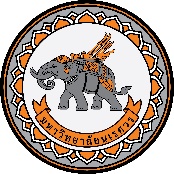 betweenNARESUAN UNIVERSITYand [PARTNER UNIVERSITY]This Memorandum of Understanding (MOU) is made and executed by and between: NARESUAN UNIVERSITY located at 99 Muang, Phitsanulok, Thailand, represented by its President, Assoc. Prof. Dr. Sarintip Tantanee, duly authorized, hereinafter referred to as “NU”, and[PARTNER UNIVERSITY], a [Nationality and description of partner], with its main office located at [Address of Partner University], represented by its [Position of Representative], [Name of Representative], duly authorized, hereinafter referred to as “[Acronym of Partner University]”,Hereinafter individually referred to as a “Party” and collectively referred to as the “Parties”.1.   PurposeThis MOU serves as a written understanding of agreed upon principles between NU and [Acronym of Partner University].This is a non-binding agreement and is intended to clarify the nature and extent of the complementary activities that might be undertaken for the mutual benefit of the two Parties. Each institution will be responsible for managing its own costs.Commitments of specific institutional resources, personnel, space, facilities, or any other academic or intellectual activities may be contemplated hereunder but are beyond the scope of this MOU.To the extent that the implementation of any agreed upon activities requires a commitment of resources, personnel, credit-bearing coursework, or intellectual property, a supplementary agreement must be negotiated and approved by the two Parties before work on any of the projects can commence.2.   Objectives, Scope and Major Activities Both institutions agree to explore the development of the following types of activities:1)   Visit and informal exchanges of faculty, scholars and administrators in specific areas of         education, research and outreach.2)   Organization of joint conferences, symposia, or other scientific meetings on subjects of        mutual interest.3)   Exchange of academic information and materials.4)   Exploration of possibilities for developing joint research programs and collaborations.5)   Other exchange and cooperative programs to which both Parties agree.3.   Responsibilities of the Parties The two Parties recognize that the implementation of any agreed upon activity will depend upon the interests and expertise of the individuals involved and the availability of financial resources, space and other resources. Accordingly, the implementation of any exchange and collaborative program based on this MOU shall be separately negotiated and determined between the two institutions. It is further expected that both Parties will be compliant with all applicable laws, regulations and relevant policies in both countries.Each Party will appoint a coordinator to facilitate the collaborative activity at the respective institution, if necessary.4.   Duration and Option to Amend, Extend or Terminate This MOU will become effective when signed by both Parties. The MOU will remain in effect for five (5) years from the latest date the MOU was signed as indicated below, and may be renewed or amended by mutual agreement of the Parties. The Parties agree to periodically review the activities undertaken and the progress made and to consult concerning amendments, renewal or termination of this MOU. Either Party may terminate this MOU by providing written notice of such termination to the other Party at least six (6) months prior to the date of termination. In the case of such termination, any activities currently underway shall be allowed to continue until their conclusion.5.   General Terms This MOU is not intended to create, and does not create any right, benefit, or trust responsibility, substantive or procedural, enforceable at law or equity, by either Party, its officers, employees, or agents against the other Party, its officers, employees or agents.Nothing in this MOU obligates either Party to commit or transfer any funds, assets, or other resources in support of projects or activities between the two Parties.Neither Party will use the name of the other, either expressly or implication, in any publicity, solicitation or advertisement without the written approval of the other Party to this MOU.6.   Dispute SettlementAny dispute regarding the interpretation or application of this MOU will be resolved through mutual consultations between the Parties and based on the principles of mutual understanding and respect.7.   SignaturesThis MOU shall enter into force on the latest date of signing by qualified representatives of both institutions.WitnessNaresuan University                      Naresuan University                      [Partner University][Partner University]Assoc. Prof. Dr. Sarintip TantaneeAssoc. Prof. Dr. Sarintip Tantanee[Representative Name][Representative Name]President of Naresuan UniversityPresident of Naresuan University[Representative Position][Representative Position]Date:Date:[Name of the Dean][Name of the Dean][Representative Name][Representative Name]Dean of the [Faculty/School]Dean of the [Faculty/School][Representative Position][Representative Position]Date:Date: